Consignes carte page 9 : Dépendance énergétique de l’Union européenne l’échelle mondiale.1. Délimiter en noir les limites de l’Union européenne ainsi que celles des U.S.A et de la Chine (Plus gros consommateurs d’énergie dans les membres du G20 (voir document 3).2. Positionner un symbole pour chaque énergie fossile sur le territoire de l’Union européenne (pétrole, gaz naturel et charbon).Exemple de symboles ou figurés ponctuels. : charbon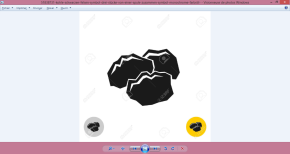  : gaz naturel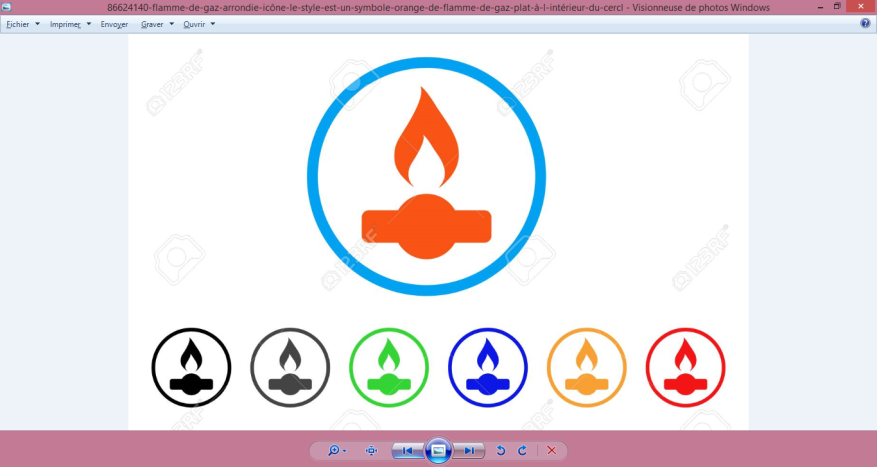  : pétrole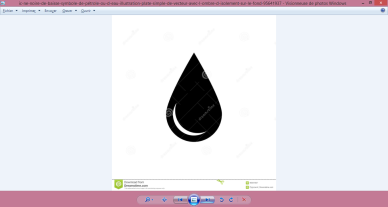 Ensuite, indiquer ces mêmes symboles dans la légende. A côté de chaque symbole, y indiquer les pourcentages de réserves disponibles à l’échelle mondiales en 2014, dans la légende et non directement sur la carte (voir document 2).4.  Représenter sur la carte, sur le territoire de l’Union européenne, des ronds de différentes couleurs pour représenter la quantité d’énergie renouvelable produite (voir document 7).Chaque énergie renouvelable à sa couleur de rond.Energie éolienne Biomasse Hydro-électricité Energie solaire Ces ronds doivent être de différentes tailles, en fonction de la quantité d’énergie produite (voir document 7). Si plusieurs énergies renouvelables sont produites dans la même quantité, il est évident que la taille des ronds doit être alors équivalente, pour ces énergies renouvelables.Enfin, vérifie si ta carte à bien chaque élément indispensable (titre, orientation, légende, échelle et source).